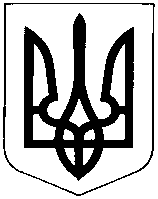 УКРАЇНАХМЕЛЬНИЦЬКА ОБЛАСТЬНОВОУШИЦЬКА СЕЛИЩНА РАДАНОВОУШИЦЬКОЇ СЕЛИЩНОЇ ОБ’ЄДНАНОЇ  ТЕРИТОРІАЛЬНОЇ ГРОМАДИВИКОНАВЧИЙ КОМІТЕТР І Ш Е Н Н Явід 29  серпня  2019 р. № 1181смт Нова УшицяПро  стан  підготовки  навчальних закладів Новоушицької ОТГ до нового навчального  року 2019-2020.        Заслухавши та обговоривши інформацію «Про  стан  підготовки  навчальних закладів Новоушицької ОТГ до нового навчального  року 2019-2020.», керуючись п. п.3’’а’’ст.29, ст.40, ст.51, ст.53, ст.5  Закону України " Про місцеве самоврядування в Україні" від 21.05.1997 року N280/97-ВР (із змінами та доповненнями), виконавчий комітет селищної ради                                                                                ВИРІШИВ:      1. Інформацію «Про  стан  підготовки  навчальних закладів Новоушицької ОТГ до нового навчального  року 2019-2020.»,  взяти до відома.  Додається.    2.    Начальнику відділу освіти,молоді та спорту Власовій М.М.:    2.1. Продовжити роботу щодо спрямування  закладів освіти громади на створення умов для  забезпечення рівного доступу громадянам до якісної освіти, сучасних підходів до організації  навчання, виховання і розвитку особистості, на підвищення якості надання освітніх послуг в умовах Нової української школи.    2.2. Продовжити роботу щодо зміцнення матеріально-технічної бази закладів освіти, приділивши особливу увагу участі у грантових проектах.   2.3.  Закінчити формування  проекту   мережі  закладів освіти  та винести питання на розгляд сесії.  2.4. Сформувати  схеми  маршрутів  підвезення дітей  з максимальним їх охопленням.  2.5. Забезпечити   готовність закладів освіти  до опалювального сезону.   3. Спеціалісту І категорії загального відділу  Новоушицької селищної ради  Мокрому В.Л.дане рішення  оприлюднити на веб-сайті  Новоушицької селищної ради  .	Селищний голова	О.МосковчукІНФОРМАЦІЯпро підготовку закладів освіти Новоушицької об’єднаної територіальної громади до нового 2019 -2020  навчального року (станом на 29.08.2019 р.).            Відділ освіти, молоді та спорту Новоушицької селищної ради інформує, що з метою належної підготовки до нового навчального року станом на 29.08.2019 р. виконано:В межах проекту U-LEAD «Розвиток спроможної освітньої мережі в ОТГ розробляється план оптимальної освітньої мережі закладів загальної середньої освіти Новоушицької об’єднаної територіальної громади. 22.08.2019 р. ментор програми В. Усик провела співбесіди з працівниками шкіл, визначено терміни тематичних занять і окреслила проект ефективної мережі.Заплановано зміни у мережі закладів дошкільної освіти. У зв’язку з відсутністю вихованців можуть призупинити діяльність Тимківський, Заборозновецький, Новогутянський заклади дошкільної освіти. Значне зменшення кількості вихованців спостерігається у Ставчанському Хребтіївському закладах.Реалізовано підготовку закладів освіти до роботи в умовах Нової української школи:Закуплено і поставлено у заклади освіти 200 комплектів учнівських парт  і стільців для 1-го класу на суму 208.590 грн. На зекономлені кошти (180 тис. грн.) підписано договір на поставку обладнання у 1 клас: учительський стіл, стілець, шкільна стінка.   Поставлено дидактичні матеріали  у 1-і класи на  суму 179.900 грн. На зекономлені кошти здійснено завезення додаткової дидактики (92 тис. грн.).23.08.2019 р. – відбувся ІІ аукціон щодо закупівлі оргтехніки у 1-і класи. Результати торгів – 29.08.2019 р.Проводиться робота щодо облаштування закладів освіти вузлами обліку газу:У 5 закладах освіти вузли обліку газу облаштовано.У 3 закладах освіти ПКД розроблена. Очікується фінансування.Ремонт на облаштування котельних господарств закладів освіти:Замовлено котли для заміни у блочно-модульній котельні Новоушицького ЗДО «Дзвіночок» на суму 162.479 грн., ПКД виготовлена. «Хмельницькгаз» ще не надав погодження.  Виготовлено ПКД для капітальних ремонтів котельного господарства та систем опалення Вільховецької, Заміхівської, Глібівської ЗОШ І-ІІІ ст. Виконано поточний ремонт пічного опалення у 7 закладах освіти.Проведено процедуру закупівлі твердого палива та дров.  Завезено 241 т. вугілля (70 % від потреби)                  100 % дров.Облаштування внутрішніх вбиралень:Проведено ремонтні роботи для функціонування внутрішніх вбиралень Отроківської, Вільховецької, Новоушицької №2 ЗОШ І-ІІІ ст., Новоушицького НВК Загальноосвітня школа І-ІІІ ст. №1, гімназія».Виготовлено ПКД для облаштування нових санвузлів у Заміхівській та Капустянській ЗОШ І-ІІІ ст.Проведення будівельно-монтажних робіт на об’єктах освіти:Встановлено нові віконні та дверні конструкції у Песецькій ЗОШ І-ІІ ст. (1.117.391 грн.).Проводиться утеплення фасадів Новоушицького НВК «Загальноосвітня школа І-ІІІ ст. №1, гімназія» на суму 2.856.896 грн.Проводяться додаткові роботи у фізкультурно-оздоровчому комплексі Новоушицької ДЮСШ.Здійснено ремонт каналізаційної системи у Капустянському ЗДО.Відремонтовано дах у Івашковецькому ЗДО.Відновлено водопостачання у Куражинському закладі дошкільної освіти та Куражинській гімназії.Завершено ремонт трибуни №1, частково - №2 на стадіоні Новоушицької ДЮСШ.Здійснено ремонт та підписано угоди на обслуговування протипожежних систем у 7 закладах освіти. Розглядається питання щодо облаштування ПС у Новоушицькому НВК «Загальноосвітня школа І-ІІІ ст. №1, гімназія».Зміцнення матеріально технічної бази закладів освіти: Закуплено спортивне обладнання для Новоушицького НВК «Загальноосвітня школа І-ІІІ ст. №1, гімназія», Струзької та Кучанської ЗОШ І-ІІІ ст. на суму 30 тис. грн. Завершено процедуру закупівлі 3 спортивних майданчиків (600 тис. грн.)Закуплено шкільні меблі для закладів загальної середньої освіти на суму 870 тис. грн. Закуплено кухонне обладнання для шкільних харчоблоків на суму 315 тис. грн.Завершено ІІ  процедуру закупівлі меблів для шкільних їдалень на суму 305 тис. грн. (аукціон – 22.08.2019 р.).Повторно проводиться процедура закупівлі оргтехніки для 10 закладів загальної середньої освіти.Проведено процедуру закупівлі нового шкільного автобуса на суму 1.899.000 грн.Підписано договір про постачання сенсорної кімнати для Інклюзивно-ресурсного центру відповідно грантовим коштам на суму  95 тис. грн. (до 15 вересня 2019 р.).Проведено поточні ремонти всіх та капітальні ремонти 2-х шкільних автобусів. У 2 закладах освіти проведено заміну водіїв (Березівський, Браїлівський заклади загальної середньої освіти). Пройдено технічний огляд автобусів 28 – 29 серпня 2019 р.Протягом літнього періоду здійснювався завіз підручників для учнів 1 – 11 класів. 3-і класи забезпечені на 90% (зроблено дозамовлення), триває завіз підручників для 6 та 11 класів, інші класи забезпечені на 100%.Відповідно розробленому графіку з 19 по 29 серпня відбуваються методичні засідання педагогічних працівників за напрямками діяльності. Вперше відділ освіти, молоді та спорту селищної ради організував і провів 28 серпня панельну дискусію для керівників закладів загальної середньої освіти «Пріоритетні  напрями роботи  закладів загальної середньої освіти у 2019-2020 навчальному році», 29 серпня – методичний кластер «Розвиток професійної компетентності педагогічних працівників в умовах неперервної освіти»,      20 – серпня – навчання керівників дошкільної освіти з питань наступності між дошкільною та початковою освітою.	Секретар виконавчого комітету	С.Мегель